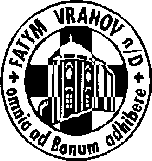 FATYM Vranov nad Dyjí, Náměstí 20, 671 03 Vranov nad Dyjí;515 296 384, email: vranov@fatym.com; www.fatym.comBankovní spojení: Česká spořitelna č.ú.:1580474329/080012. 11. neděle 32. v mezidobí7,30 Štítary – mše svatá7,30 Vratěnín -  mše svatá 9,00 Plenkovice – mše svatá 9,15 Vranov – mše svatá 10,15 Olbramkostel – mše svatá 11,11 Lančov – mše svatá11,30 Šumná – mše svatá13. 11. pondělí památka sv. Anežky České16,00 Vratěnín – mše svatá14. 11. úterý 32. týdne v mezidobí – sv. Mikuláš Tavelič a druhové16,00 Uherčice dům slečny Součkové – mše svatá18,06 Štítary – mše svatá 15. 11. středa sv. Josef Pignatelli7,30 Olbramkostel – mše svatá 17,00 Vranov – pouť Nový Jeruzalém: růženec, mše svatá, adorace19,00 Fara Vranov – setkání nad Biblí16. 11. čtvrtek sv. Markéty Skotské17,00 Vranov – mše svatá18,00 Šumná – mše svatá 17. 11. pátek památka sv. Alžběty Uherské, řeholnice8,00 Vranov – mše svatá16,30 Olbramkostel – mše svatá18,00 Plenkovice – mše svatá18,06 Štítary – mše svatá 18. 11. sobota Posvěcení římských bazilik svatých apoštolů Petra a Pavla6,45 Vranov – mše svatá19. 11. neděle 33. v mezidobí – sbírka na sdělovací prostředky7,30 Štítary – mše svatá7,30 Vratěnín -  mše svatá 9,00 Plenkovice – mše svatá 9,15 Vranov – mše svatá 10,15 Olbramkostel – mše svatá 11,11 Lančov – mše svatáHeslo: Bůh ti ještě čas dává, On to s tebou nevzdává.  